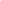  المقدمة :       ………………………………………………………… ( 1 -  6) التمهيد : مفهـوم الدراسة الموضوعية وأنواعها وبيان أهميتها   ……… (7 -  14) الفصل الأول : معاني ودلالات ” الأهـل والآل“ ………………………… (15 -   78)          المبحث الأول/ فــي اللغـة والاصطـلاح  ………………………………… (15 -  34)                       المطلـــــب الأول/ فـــي اللغـة ……………………………………… (15 -  25)                         أولاً  –    الأهـــــــــل …………………………………………… (16 -  20)                          ثــانيـــــــاً –   الآل ……………………………………………… (20 -  25)                  المطلب الثاني/ فـــي الاصطـلاح ……………………………………… (25 -  34)                        أولاً –  الأهــــــل ……………………………………………… (25 -  30)                        ثانيـــــــــــــاً -  الآل ………………………………………………… (30 -   34)         المبحث الثاني/ في القــرآن الكريم …………………………………… (34 -  74)                        أولاً –  الأهـــل     ………………………………………………… (35 -  61)                        ثانياً -  الآل    …………………………………………………… (61 -  74)               خاتمة الفصــل  …………………………………………………… (75 -  78)الفصل الثاني : مناقشة ونقد أهم النصوص والأدلة في ” الأل والآل“ … (79 -  128)/  …………………………………………………………… (79 -  80)      المبحث الأول/ أسس وضــوابط الاستدلال على وفق المنهـج القرآني   ……………    (80 -  92)     المبحث الثاني/ أهم النصوص والأدلة في” الأهــل والآل“ ومناقشته  ………… (92 -    128)الفصل الثالث :  ” الأهـل والآل“ بين الأنساب القدرية والأسباب الشرعية   …  (129 -  181) / مفهوم الإرادة القدرية والإرادة الشرعية ………………………… (129 -  132)      المبحث الأول/ الاتصال والانقطاع في الأنساب والصلات وفـق ميزان العمـل  ……… (133 -  154)       المبحث الثاني/ الولاء والحب بين العواطـف والمواقـف    …………………… (154 -  181)   الفصل الرابع :  نماذج تاريخية عن ” الأهل والآل“  ……………………(182 -  223) /   ………………………………………………………… (182 -  182)المبحث الأول/ أصحاب الأنبياء السابقين      ……………………………… (182-  207)المبحث الثاني/ أصحاب نبينـا »   ……………………………………… (207 -  223) الخاتمة والتوصيات   ………………………………………………(224 -  231)        النتائــج   ………………………………………………………(224 -  230)        التوصيـات  ………………………………………………………(231 -  231)                                                                             ملحقبتراجم أهم الأعـلام الواردة أسماؤهـم أو مـؤلفاتهم في متن الرسالة     ………     (232 - 263)        قائمة المصادر والمراجع     ………………………………………(264 - 289)     ملخص الرسالة باللغة الإنكليزية  Abstract))……………………(290 –  290)